В  муниципальном бюджетном общеобразовательном учреждении «Средняя общеобразовательная школа №2»  в 2016-2017 учебном году  первоклассники будут обучаться  по двум учебно-методическим комплексам (УМК):УМК «Школа России» Традиционная программа для начальных классов действует не один десяток лет. Сначала она была единственной, а теперь она одна из многих. Основным свойством системы «Школа России» является ее открытость, способность впитывать в себя новые и новые идеи. Присущи такие качества как фундаментальность, надежность, стабильность, открытость новому.Соблюдается принцип преемственности  с основной и старшей школой, позволяет тщательно отрабатывать навыки  учебной деятельности (счёт, письмо, чтение), которые необходимы для успешного обучения.Основной особенностью методов и форм является то, что предпочтение отдается проблемно-поисковой и творческой деятельности младших школьников, что стимулирует познавательную мотивацию детей. Предусмотрены: «Странички для любо­знательных», «Занимательные странички», «Готовимся к олимпиаде», зада­ния конкурса «Смекалка» и др., которые отражают интересный дополнитель­ный материал, занимательные вопросы и задания по предметам.В УМК выделена система заданий с экологической направленностью.УМК: Развивающая система Л.В.Занкова.В настоящее время приоритетами образования признаны идеалы развивающего обучения: умение учиться, предметные и универсальные учебные способы действий, индивидуальный прогресс ребенка в эмоциональной, социальной, познавательной сферах. Для реализации этих приоритетов необходима научно обоснованная, проверенная временем развивающая педагогическая система Л.В. Занкова.Учебно-методический комплект, в основе которого лежит современное знание о возрастных и индивидуальных особенностях младшего школьника, обеспечивает:- понимание взаимосвязей и взаимозависимостей изучаемых объектов, явлений благодаря интегрированному характеру содержания, что выражается в сочетании материала разного уровня обобщения, а также в сочетании его теоретической и практической направленности, интеллектуальной и эмоциональной насыщенности;- владение понятиями, необходимыми для дальнейшего образования;- актуальность, практическую значимость учебного материала для обучающегося;- условия для решения воспитательных задач, социально-личностного, интеллектуального, эстетического развития ребенка, для формирования учебных и универсальных (общеучебных) умений;- активные формы познания в ходе решения проблемных, творческих заданий: наблюдение, опыты, дискуссия, учебный диалог (обсуждение разных мнений, гипотез) и др.;- проведение исследовательских и проектных работ, развитие информационной культуры;- индивидуализацию обучения, которая тесно связана с формированием мотивов деятельности, распространяясь на детей разных типов по характеру познавательной деятельности, эмоционально-коммуникативным особенностям, по гендерным признакам. Учителя начальных классов муниципального бюджетного общеобразовательного учреждения «Средняя общеобразовательная школа №2», которые ведут набор детей в первый класс на 2016-2017 учебный год:Белякова Валентина Петровна, учитель начальных классов.Образование: средне специальное, Бугурусланское педагогическое училище, 1985г., Специальность - учитель начальных классов.Общий стаж: 29 летКвалификационная категория: 1 квалификационная категория по должности «Учитель»Награды:•	Почётная грамота Департамент образования и молодежной политики Ханты-Мансийского автономного округа – Югры.•	Почётная грамота Департамента образования и молодежной политики администрации города Мегиона.•	Благодарственные письма Департамента образования и молодежной политики администрации г. Мегиона.•	Дипломы «Учитель цифрового века».•	Почётные грамоты МБОУ «СОШ № 2».•	Грамоты за участие в конкурсах и олимпиадах различного уровня.УМК «Школа России» УМК «Школа России»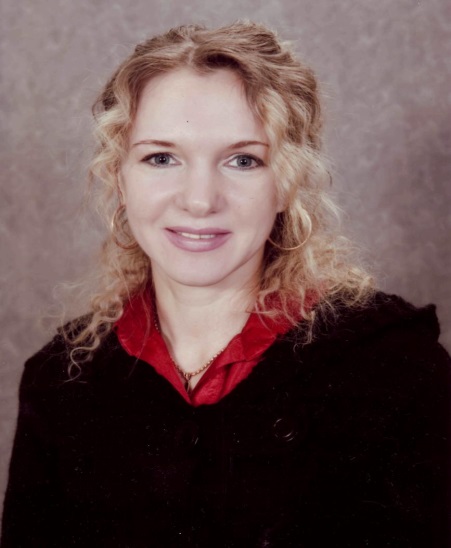 Дикая Анна Алексеевна, учитель начальных классов.Образование – высшее, Нижневартовский педагогический колледж по специальности преподавание в начальных классах, 1990г., Ростовский государственный педагогический университет по специальности учитель русского языка и литературы, 1996г.Общий стаж – 25 лет.Квалификационная категория - I квалификационная  категория по должности «Учитель».Награды:•	Почетная грамота Департамента образования и молодежной политики ХМАО-Югры.•	Почетная грамота Департамента образования администрации города Мегиона.•	Почётные грамоты МБОУ «СОШ № 2».•	Грамоты за участие в конкурсах и олимпиадах различного уровня.Микушина Ольга Михайловна, учитель начальных классов.Образование: высшее, Нижневартовский государственный педагогический институт, 2000г., специальность: учитель начальных классов.Общий стаж: 23 года.Квалификационная категория: 1 квалификационная категория по должности «Учитель».Награды:•	Почётная грамота Министерства образования Российской Федерации.•	Почётная грамота Департамент образования и молодежной политики Ханты-Мансийского автономного округа – Югры.•	Почётная грамота Департамента образования и молодежной политики администрации города Мегиона.•	Благодарственное письмо Департамента образования и молодежной политики администрации г. Мегиона.•	Дипломы «Учитель цифрового века».•	Почётные грамоты МБОУ «СОШ № 2».•	Грамоты за участие в конкурсах и олимпиадах различного уровня.УМК: Развивающая система Л.В.Занкова.Попова Елена Николаевна, учитель начальных классов.Образование: средне специальное, Барнаульское педагогическое училище № 1, 1989г.Общий стаж:  24 года.Квалификационная категория: 1 квалификационная категория по должности «Учитель».Награды:•	Почётная грамота Департамент образования и науки Ханты-Мансийского автономного округа – Югры.•	Почетная грамота  Департамента образования и молодёжной политики  администрации  г. Мегиона.•	Благодарственное письмо Департамента образования и молодёжной политики  администрации  г. Мегиона.•	Почетные грамоты МБОУ «СОШ № 2».•	Дипломы «Учитель цифрового века».•	Грамоты за участие в конкурсах и олимпиадах различного уровня.УМК «Школа России»